К А Р А Р				                              	          ПОСТАНОВЛЕНИЕ«06 » июль 2020 й.                           №  45                           « 06 »  июля 2020 г.О проведении публичных слушаний по проекту планировки и проекта межевания территории объекта 60310 «Техническое перевооружение промысловых трубопроводов Мустафинского нефтяного месторождения (2020г.)»      В соответствии с Законом Российской Федерации от 06.10.2003г. №131-ФЗ «Об общих принципах организации местного самоуправления в Российской Федерации» и Устава сельского поселения Нижнеташлинский сельсовет муниципального района Шаранский район Республики Башкортостан, Администрация сельского поселения Нижнеташлинский сельсовет муниципального района Шаранский район Республики Башкортостан ПОСТАНОВЛЯЕТ:Провести публичные слушания «30» июля 2020 г. 12:00 часов в Администрации  сельского поселения Нижнеташлинский сельсовет МР Шаранский район Республики Башкортостан (РБ, МР Шаранский район, с. Нижние Ташлы, ул. Победы, 20).Дополнительно ознакомиться с проектом планировки и проектом межевания территории объекта 60310 «Техническое перевооружение промысловых трубопроводов Мустафинского нефтяного месторождения (2020г.)» можно в администрации сельского поселения Нижнеташлинский сельсовет, расположенной по адресу: Республика Башкортостан,  МР Шаранский район, с. Нижние Ташлы, ул. Победы, 20, тел.: 8(34769) 2-51-49.Прием заявлений от граждан на выступление осуществить в администрации сельского поселения Нижнеташлинский сельсовет, расположенной по адресу: Республика Башкортостан,  МР Шаранский район, с. Нижние Ташлы, ул. Победы, 20, тел.: 8(34769) 2-51-49.Настоящее постановление обнародовать в здании администрации сельского поселения Нижнеташлинский сельсовет муниципального района Шаранский район Республики Башкортостан по адресу: Республика Башкортостан,  МР Шаранский район, с. Нижние Ташлы, ул. Победы, 20 и на официальном сайте сельского поселения Нижнеташлинский сельсовет муниципального района Шаранский район Республики Башкортостан по электронному адресу:  http://ntashly.ru/ .Контроль за исполнением настоящего постановления оставляю            за собой.Глава администрации СПНижнеташлинский сельсовет муниципального районаШаранский район Республика Башкортостан	                                                   Г.С.Гарифуллина                                                                                                                                                                                                                                                                                                                                         Башкортостан РеспубликаһыныңШаран районымуниципаль районыныңТубэнге Ташлы  ауыл Советыауыл биләмәһе ХакимиәтеБашкортостан РеспубликаһыныңШаран районы Тубэнге Ташлы    ауыл СоветыЖину  урамы, 20, Тубэнге Ташлы аулы Шаран районы Башкортостан РеспубликаһыныңТел./факс(347 69) 2-51-49,e-mail: ntashss @yandex.ruhttp://www. ntashly.sharan-sovet.ru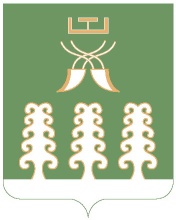 Администрация сельского поселенияНижнеташлинский  сельсоветмуниципального районаШаранский районРеспублики БашкортостанНижнеташлинский сельсовет Шаранского района Республики Башкортостанул. Победы,д.20, с.Нижние Ташлы Шаранского района, Республики БашкортостанТел./факс(347 69) 2-51-49,e-mail: ntashss @yandex.ruhttp://www. ntashly.sharan-sovet.ru